Gemeente Gingelom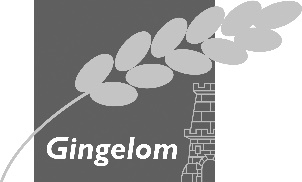 College van burgemeester en schepenenBesluitenlijst (met uitzondering van de persoonsgebonden en vertrouwelijke informatie)16 augustus 2022Aanwezig:De heer Patrick Lismont, burgemeester; mevrouw Rita Thierie, tweede schepen; de heer Geert Moyaers, mevrouw Annick Princen, voorzitter bijzonder comité derde schepen; mevrouw Kim Peters, algemeen directeurVerontschuldigd: Mevrouw Ingrid Scheepers, eerste schepenGoedkeuring notulen vorige zitting dd. 02/08/2022Artikel 1Het college van burgemeester en schepenen keurt de notulen van de vergadering van 02/08/2022 goed.Verdeling onroerend goed - GoedkeuringArtikel 1Omtrent bovenvermeld plan tot verdeling van de percelen gelegen te Borlo sectie A nr. 178h worden geen opmerkingen gemaakt.Artikel 2Een eensluidend afschrift van huidig besluit zal aan de instrumenterende notaris op het stuk wordenovergemaakt.Aanvraag stedenbouwkundig attest: 2022/0002 - GoedkeuringArtikel 1De gemeentelijke stedenbouwkundige ambtenaar verleent een gunstig advies inzake voorliggendstedenbouwkundig attest voor wat betreft de mogelijkheid tot bouwen met voorgestelde footprints.
Verdeling onroerend goed - GoedkeuringArtikel 1Omtrent bovenvermeld plan tot verdeling van het perceel gelegen te Boekhout sectie A nr. 83A en het perceel gelegen te Mielen sectie B nr. 115C worden geen opmerkingen gemaakt.Artikel 2Een eensluidend afschrift van huidig besluit zal aan de instrumenterende notaris op het stuk wordenovergemaakt.Toekenning van de omgevingsvergunning - Tim Princen - St-Rumoldusstraat 26 - het verbouwen van een bestaand (zijdelings) bijgebouw tot zorgstudio - GoedkeuringArtikel 11. De aanvraag ingediend door de heer Tim Princen, inzake het verbouwen van een bestaand(zijdelings) bijgebouw tot zorgstudio gelegen Sint-Rumoldusstraat 26 te 3890 Gingelom wordtvergund.2. Volgende voorwaarden en/of lasten worden opgelegd:- de bestaande gemene muur mag niet worden uitgebreid/verbreed ten nadele van hetaanpalende perceel ingevolge de door de bouwheer gebruikte materialen qua isolatie enafwerking.- de omliggende eigendommen zowel privé als openbaar domein te respecteren en dit metbetrekking tot ondermeer het stapelen van (bouw)materiaal, rondslingeren van afval, enz. …- beschadigingen aan het openbaar domein (o.a. stoepen, straat, rioolputjes,...) zijn ten lastevan de bouwheer- de voorwaarden van het college van burgemeester en schepenen stipt na te leven;Toekenning van de omgevingsvergunning - Victor Vander Motten - Peremplaats 5 - het bouwen van een garage na afbraak bestaande garage - GoedkeuringArtikel 11. De aanvraag ingediend door de heer Victor Vander Motten, inzake het bouwen van eengarage, na afbraak bestaande garage gelegen Peremplaats 5 te 3890 Gingelom wordtvergund.2. Volgende voorwaarden en/of lasten worden opgelegd:- de omliggende eigendommen zowel privé als openbaar domein te respecteren en dit met betrekkingtot ondermeer het stapelen van (bouw)materiaal, rondslingeren van afval, enz. …- beschadigingen aan het openbaar domein (o.a. stoepen, straat, rioolputjes,...) zijn ten laste van deBouwheerToekenning van de omgevingsvergunning - Rymenants - Vonckx - Regentwijk 52 - het verbouwen van een eengezinswoning met carport en bijgebouw (tuinberging) - GoedkeuringArtikel 11. De aanvraag ingediend door Rymenants - Vonckx, inzake het verbouwen van eeneengezinswoning met carport en bijgebouw (tuinberging) gelegen Regentwijk 52 te 3890Gingelom wordt vergund.2. Volgende voorwaarden en/of lasten worden opgelegd:- de voorwaarden van de verkaveling stipt na te leven- de omliggende eigendommen zowel privé als openbaar domein te respecteren en dit met betrekkingtot ondermeer het stapelen van (bouw)materiaal, rondslingeren van afval, enz. …- beschadigingen aan het openbaar domein (o.a. stoepen, straat, rioolputjes,...) zijn ten laste van deBouwheerToekenning van de omgevingsvergunning - Thomas Dirk - Naamsestraat 15 - het aanleggen van een zwembad en bouwen van een wintertuin - GoedkeuringArtikel 11. De aanvraag ingediend door Dirk Thomas, inzake het aanleggen van een zwembad enbouwen van een wintertuin gelegen Naamsestraat 15 te 3890 Gingelom wordt vergund.2. Volgende voorwaarden en/of lasten worden opgelegd:- de omliggende eigendommen zowel privé als openbaar domein te respecteren en dit met betrekkingtot ondermeer het stapelen van (bouw)materiaal, rondslingeren van afval, enz. …- beschadigingen aan het openbaar domein (o.a. stoepen, straat, rioolputjes,...) zijn ten laste van debouwheer
Toekenning van de omgevingsvergunning - Philippe Claesen - Statiestraat 37A - het dichtmaken van carport tot garage - GoedkeuringArtikel 11. De aanvraag ingediend door de heer Philippe Claesen, inzake het dichtmaken van carport totgarage gelegen Statiestraat 37A wordt vergund.2. Volgende voorwaarden en/of lasten worden opgelegd:- de voorwaarden van de verkaveling stipt na te leven- de kosten welke deze werken zouden kunnen veroorzaken in verband met de nutsvoorzieningenzoals elektriciteit, waterleiding, riolen, gas, stoepen, enz…, ten zijnen laste te nemen- de omliggende eigendommen zowel privé als openbaar domein te respecteren en dit met betrekkingtot ondermeer het stapelen van (bouw)materiaal, rondslingeren van afval, enz. …;
2022-028 - Raamovereenkomst voor het drukken en leveren van het gemeentelijk infoblad 2023-2025 - Goedkeuring lastvoorwaarden en gunningswijze - GoedkeuringHet College van Burgemeester en Schepenen legt het volgende voor aan de gemeenteraadArtikel 1Het bestek met nr. 2022-028 en de raming voor de opdracht “Raamovereenkomst voor het drukkenen leveren van het gemeentelijk infoblad 2023-2025”, opgesteld door de Financiële dienst wordengoedgekeurd. De lastvoorwaarden worden vastgesteld zoals voorzien in het bestek en zoalsopgenomen in de algemene uitvoeringsregels van de overheidsopdrachten voor aannemingen vanwerken, leveringen en diensten. De raming bedraagt € 49.586,78 excl. btw of € 60.000,00 incl. 21%btw op 3 jaren.Artikel 2Bovengenoemde opdracht wordt gegund bij wijze van de onderhandelingsprocedure zondervoorafgaande bekendmaking.Artikel 3De uitgave voor deze opdracht is voorzien in het exploitatiebudget van 2022, op raming RA000185en in het budget van de volgende jaren.
2022-031 - Uitvoeren van een beschrijvend bodemonderzoek Cicindriaweg Gingelom - Goedkeuring gunning en lastvoorwaarden - GoedkeuringArtikel 1De technische beschrijving met nr. 2022-031 en de raming voor de opdracht “Uitvoeren van eenbeschrijvend bodemonderzoek Cicindriaweg Gingelom”, opgesteld door de Financiële dienst wordengoedgekeurd. De raming bedraagt € 4.132,23 excl. btw of € 5.000,00 incl. 21% btw.Artikel 2Bovengenoemde opdracht komt tot stand bij wijze van de aanvaarde factuur (overheidsopdracht vanbeperkte waarde).Artikel 3Goedkeuring wordt verleend aan het verslag van nazicht van de offertes van 10 augustus 2022,opgesteld door de Financiële dienst.Artikel 4Het verslag van nazicht van de offertes in bijlage maakt integraal deel uit van deze beslissing.Artikel 5Deze opdracht wordt gegund aan de economisch meest voordelige bieder, zijnde Rimeco nv,Gilainstraat 71 te 3300 Tienen tegen het nagerekende offertebedrag van € 4.100,00 excl. btw of€ 4.961,00 incl. 21% btw.Artikel 6De betaling zal gebeuren overeenkomstig de bepalingen voorzien in de offerte en met het kredietingeschreven in het exploitatiebudget van 2022, op raming RA000255.Melding omgevingsvergunning - Christophe Bangels - bovengrondse propaangastank van 2700l - GoedkeuringArtikel 1Het college neemt akte van de melding ingediend door Christophe Bangels met als adres Heiseltstraat 2b te 3890 Gingelom voor het plaatsen van een bovengrondse propaangastank van 2700l, gelegen Hannuitstraat 19 te 3890 Gingelom, kadastrale ligging: afdeling 9 sectie C nr. 86E.Artikel 2De plannen en het meldingsdossier waarop deze akte gebaseerd is, maken integraal deel uit van demeldingsakte.
Open Monumentendag - zondag 11 september 2022 - voorstel - GoedkeuringArtikel 1Het college gaat akkoord met het voorstel van IOED om deel te nemen aan de Open Monumentendag op zondag 11 september 2022.Artikel 2Het OMD-thema "duurzaamheid" komt via de herbestemming van de kerk aan bod door de nodigeuitleg hierover ter beschikking te stellen.Opvolgingsrapportering 2022 - KennisnemingHet College van Burgemeester en Schepenen legt het volgende voor aan de gemeenteraadArtikel 1De raad neemt kennis van de opvolgingsrapportering 2022.Doortocht Classic "360 van de Suikerstreek" - KennisnemingArtikel 1Het college van burgemeester en schepenen neemt kennis dat de "360 van de Suikerstreek, eenoriëntatierit met moderne en historische wagens ingericht door autoclub TRT - Björn Dotremont, Nerm 97 te 3320 Hoegaarden op 1 oktober 2022 zal doorkomen op het grondgebied van Gingelom.
Netvernieuwing van de waterleiding in de Fonteinstraat en Gemeentestraat door De Watergroep - GoedkeuringArtikel 1Voor de hierboven vermelde netaanpassing van de waterleiding in de Fonteinstraat enGemeentestraat wordt toestemming verleend.Artikel 2De aangevraagde vergunning wordt verleend onder de algemene voorwaarden van het hoofdstuk Ahierna, eventueel aangevuld of gewijzigd door de in hoofdstuk B opgenomen bijzondere voorwaarden.HOOFDSTUK A - ALGEMENE VOORWAARDENI. INFORMATIEPLICHT - VERGUNNING - PROCES VERBAALVAN PLAATSBESCHRIJVINGArtikel 1. - Telkenmale in de hiernavolgende artikelen het woord "vergunning" wordt gebruikt, wordthiermede bedoeld het document inhoudende de voorwaarden aangaande de uitvoering van eennutsleidingswerk. Deze voorwaarden mogen niet indruisen tegen wettelijke bepalingen.Artikel 2 - De vergunningsverkrijger verbindt zicht er toe de voorwaarden van de onderhavigevergunning op te nemen in het bijzonder bestek der aanneming, wanneer de werken door een derdeworden uitgevoerd.Artikel 3. –1. De vergunning wordt verleend op basis van de bij de aanvraag gevoegde ontwerpplannen ende technische beschrijving van de uit te voeren werken. De uitvoeringsplannen dienenrekening te houden met de voorwaarden van onderhavige vergunning.2. Het Schepencollege moet minstens acht dagen voor de aanvang van de werken schriftelijk inkennis gesteld worden van : - aanvangsdatum der werken (afschrift van aanvangsbevel) enduur ervan; - het bijzonder bestek van aanneming en uitvoeringsplannen. - naam, adres entelefoonnummer van de aannemer; - naam, adres en telefoonnummer van de leidendeambtenaar en/of toezichter van de vergunningsverkrijger.3. Bij het beëindigen der werken brengt de aannemer het Schepencollege hier eveneens van opde hoogte.4. Het verwittigen van het Schepencollege van de aanvangsdatum van de toe gelaten werken, iseveneens van toepassing op het hernemen van de werkzaamheden op het domein dergemeente na schorsing, hetzij ingevolge weersomstandigheden of het verplaatsen derwerkzaamheden der rijkswegen.Artikel 4. - De werken, waarvoor de vergunning wordt verleend, worden uitgevoerd volgens deregelen van de kunst. Eventuele aanwijzingen kunnen ter plaatse worden gegeven, door deafgevaardigde van het Schepencollege.Artikel 5. - Zo de diensten van de brandweer, tram en buslijnen het risico lopen door de werkengehinderd te worden, moeten zij eveneens acht dagen vooraf ingelicht worden door devergunningsverkrijger zelf of door de aannemer op verzoek van de vergunningverkrijger.Artikel 6. - De werkzaamheden moeten worden uitgevoerd, zonder afbreuk te doen aan de openbareveiligheid en behoudens gerechtvaardigde onmogelijk, zonder het verkeer en de vrije afwatering op de weg te hinderen. Ter zake wordt nadrukkelijk geëist dat de aannemer zich moet schikken naar hetalgemeen politiereglement op het wegverkeer, waarin tevens de taak van de burgemeester of zijngemachtigde i.v.m. de signalisatie beschreven wordt. (K.B. 01/12/1975, artikel 78.1.1. aangevuld doorde M.B. 25.03.1977 betreffende de signalisatie van werken en hindernissen op de openbare weg)Artikel 7. - Al de bepalingen van onderhavige vergunning zijn uitvoerbaar door devertegenwoordigers of de opvolgers van de vergunningverkrijger. Zo de aanvrager zijn installatie aaneen derde overdraagt, moet hij daarvan kennis geven aan het Schepencollege van de gemeente. Hijzal de naam en de woonplaats van de nieuwe eigenaar bekendmaken.Artikel 8. - Deze vergunning wordt uitsluitend verleend met betrekking tot de gemeentewegen,waaronder de buurtwegen. De vergunningverkrijger is derhalve niet ontslagen, zich te voorzien vananderen vergunningen die hij mocht nodig hebben. De vergunning wordt als ongedaan beschouwd, zoer geen gebruik wordt van gemaakt binnen een jaar, te rekenen van de datum der betekening.Artikel 9. - Zo de voorwaarden van onderhavige vergunning onvoldoende worden geacht, moet devergunningverkrijger zich onderwerpen aan al de verdere voorwaarden, die hem worden opgelegddoor de afgevaardigde van het Schepencollege, onder voorwaarde dat deze bijkomende voorwaardenworden gesteld voor de uitvoering van de werken en geen verbeteringswerken t.o.v. de bestaandetoestand inhouden.Artikel 10. - Al de onvoorziene maatregelen door het schepencollege getroffen en die hetonderbreken van de in uitvoering zijnde werken zouden ten gevolge hebben, geven aan devergunningverkrijger geen recht op gelijk welke vergoeding, tenzij andersluidende wettelijkebepalingen en voor zover het bestuur de maatregel om gegronde reden heeft getroffen.Artikel 11. - De aannemer der werken moet voor de aanvang der werken een proces-verbaal vanplaatsbeschrijving opmaken in aanwezigheid van een afgevaardigde van het Schepencollege en eenafgevaardigde van de vergunningverkrijger, die het proces-verbaal bij akkoord medeondertekenen.Ingeval van afwezigheid, van de gemeente, nadat deze behoorlijk werd verwittigd, wordt het P.V.opgesteld door de vergunningverkrijger en de aannemer". Bij gemis van dergelijke beschrijvende staatwordt vermoed dat de betrokken rijwegen en aanhorigheden van de weg zich in goede staat vanonderhoud bevinden.II. AANSPRAKELIJKHEIDArtikel 12. - De vergunningverkrijger is tegenover derden zowel als tegenover het Schepencollegeaansprakelijkheid voor verlies, schade, ongevallen of nadeel, evenals voor gelijk welke gevolgen, diezouden voortvloeien uit de aanleg, het bestaan, het onderhoud, de verandering of de schorsing vande toegelaten werken.Artikel 13. - Alle tekortkomingen die lichamelijk letsel of materiële schade tot gevolg kunnen hebben,moeten tenminste de eerstvolgende werk dag na melding hersteld worden. In afwachting zorgt deuitvoerder der werken voor de nodige signalisatie. Inbreuk op deze maatregel machtigt hetSchepencollege om zelf de nodige herstellingen te laten doen en de omvang en de kostprijs ervaneenzijdig te bepalen. Alleen de burgmeester oordeelt of de tekortkomingen al dan niet van die aardzijn om schade of letsel tot gevolg te kunnen hebben. Het onderhoud gedurende de waarborgtermijn,op verzoek van het Schepencollege, is eveneens op kosten en ten laste van de vergunningverkrijgerArtikel 14. - "Indien nutsleidingen worden beschadigd dan moet de betrokken maatschappij wordenverwittigd". In geval kan worden toegelaten dat herstellingswerken worden uitgevoerd door deaannemer der werken of de vergunningverkrijger. M.b.t. de rioleringen mag de aannemer overgaantot herstelling ervan in aanwezigheid van een afgevaardigde van het Schepencollege. De betrokkenmaatschappij moet onmiddellijk op de hoogte worden gebracht wanneer men op reeds defecte ofbeschadigde nutsleidingen stoot.III. TOEZICHT EN OPLEVERING.Artikel 15. -Onverminderd de bepalingen van artikel 19 behoudt de gemeente het recht voor om ophaar kosten een toezichter aan te stellen die de uitvoering van het werk volledig volgt en dus eenonbelemmerde toegang tot de werken verkrijgt. De gemeentelijke toezichter controleert deovereenstemming van de uitvoering van de werken met de vooraf gegeven aanwijzingen. Is hij hetniet eens, dan verwittigt hij onmiddellijk het Schepencollege en de betrokken partijen.Artikel 16. - Het Schepencollege is er toe gerechtigd, zonder dat de vergunningverkrijger uit dienhoofde op enige vergoeding aanspraak kan maken, het gebruik van de toegelaten werken tijdelijk teschorsen, daaraan al de veranderingen te doen uitvoeren die het wenselijk acht, en er zelfs deafschaffing van te bevelen met herstelling van de plaats in haar oorspronkelijke toestand. Bijvoorkomend geval moeten de daar- toe nodige, werken worden uitgevoerd op kosten van devergunningverkrijger, tenzij andersluidende wettelijke bepalingen en dit op het eerste verzoek.Dezelfde voorschriften gelden ook voor zover ze toepasselijk zijn, voor de onderhoudswerken waarbijhet maken van sleuven vereist is.Artikel 17. - De vergunningverkrijger mag aan de toegelaten werken geen enkele veranderingaanbrengen zonder de toestemming van het Schepencollege.Artikel 18. - Zo de vergunningverkrijger de gestelde voorwaarden overtreedt, kunnen voor zijnrekening die maatregelen worden genomen welke nodig worden geoordeeld, zelfs maatregelen vanambtswege, en de er uit voortvloeiende kosten worden overeenkomstig de gewone rechtsmiddelenverhaald.Artikel 19. - De vergunningverkrijger moet een bestendig toezichter in schakelen, die de werkencontroleert.Artikel 20. - "Bij elke oplevering van de werken zal het Schepencollege tijdig en schriftelijk wordenuitgenodigd; het zal zijn eventuele opmerkingen uiterlijk bij de oplevering ter kennis brengen van devergunningverkrijger voor wat de toestand van de wegen betreft. Daarenboven kan niet wordenovergegaan tot de definitieve aanvaarding der werken zonder akkoord van het Schepencollege".Gebreken die bij het verstrijken van de waarborgtermijn niet verholpen zijn worden door hetSchepencollege na het in gebreke stellen van de vergunningverkrijger op de kosten van devergunningverkrijger herstelt.IV. UITVOERING.Artikel 21. - Teneinde de hinder voor het wegverkeer en de last voor de omwonenden te beperkenzal het openen en dichten der sleuven gesynchroniseerd worden met het leggen der leidingen. Zodrade werkzaamheden in verband met het leggen van de leidingen beëindigd zijn, worden de sleuvengedicht. Deze werkzaamheden omvatten ook het controleren van de leidingen.Artikel 22. - De toegang tot de woningen, evenals tot de handelshuizen dient steeds verzekerd tezijn en dit zowel voor personen als voor voertuigen. Tijdens een weekeinde worden geen opensleuven toegelaten tenzij het werkelijk niet anders kan en op voorwaarde dat ze geen enkel gevaaropleveren.Artikel 23. - De delen van de rijbanen, trottoirs, fietspaden, enz. die voor het graven van de sleuvenmoeten worden opgebroken, alsmede de aangrenzende delen, die tengevolge van de werken vanvorm mochten veranderen of mochten verzakt zijn, moeten definitief worden hersteld op de wijzezoals voorgeschreven in de bijzondere voorwaarden.Artikel 24. - Wat het openbreken van het wegdek betreft, kan het Schepencollege reeds na dekennisgeving bepaalde aanwijzingen geven. Het Schepencollege kan ten alle tijde het mechanischgraven verbieden, mits een gemotiveerde beslissing wanneer er gevaar is, voor beschadiging vanwegen, beplantingen, riolen, grachten, leidingen enz.Artikel 25. - Alle leidingen moeten gelegd worden overeenkomstig de van kracht zijnde wetgeving.Bij gebrek aan wettelijke bepalingen zullen de leidingen onder de trottoirs op een diepte vantenminste 60 cm gelegd worden. Leidingen onder de rijweg moeten onder de wegkoffer liggen en inieder geval moet de dekking minstens 0,60 m onder het rijvak bedragen.Artikel 26. - De overtollige grond en materialen van alle aard, moeten buiten de aanhorigheden vande weg worden afgevoerd, naargelang zij beschikbaar worden. Met een vergunning, ondertekend dooreen afgevaardigde van het Schepencollege, kunnen zij naar het stort afgevoerd worden of naar eenander aan te duiden plaats door het Schepencollege.Artikel 27. - De grond en andere materialen, die vrij komen tijdens de werken mogen niet op derijbaan worden geworpen zonder de toestemming van de afgevaardigde van het Schepencollege.Deze bepaalt de maximale oppervlakte die mag worden ingenomen, alsmede de duur van deinneming in functie van de verkeersbehoeften.Artikel 28. - De abonneeaansluiting die voorzien worden tijdens het aanleggen van de ondergrondsehoofdleidingen worden uitgevoerd aan de voorschriften bepaald voor de hoofdleidingen. In princiepmogen de abonneeaansluitingen de rijbaan niet dwarsen en dient er dus aangesloten te worden op deondergrondse hoofdleiding, gelegen aan dezelfde kant van de rijbaan als de aan te sluiten abonnee.Het aan- en afkoppelen met een bestaande leidingen mag tijdens het leggen van de toegelatenleidingen worden uitgevoerd aan dezelfde voorwaarden als in onderhavige vergunning vermeld voorde nieuwe leidingen en aansluitingen.V. WAARBORG.Artikel 29. - De vergunningverkrijger is ertoe gehouden de definitieve herstelling van de trottoirsgedurende één jaar te rekenen vanaf de voorlopige oplevering te waarborgen. De definitieveherstelling van de rijwegen moet gedurende twee jaar te rekenen vanaf de voorlopige opleveringgewaarborgd worden. Inzakkingen worden door de vergunningverkrijger of zijn aannemeronmiddellijk hersteld. In dringende gevallen stelt het Schepencollege de vergunningverkrijger ingebreke en bij het uitblijven van optreden van deze kan zijzelf de herstellingen uitvoeren, op dekosten van vergunningverkrijger, en zonder dat daardoor enige afbreuk wordt gedaan aan deonderhouds- en waarborgverplichting.HOOFDSTUK B - BIJZONDERE VOORWAARDENArtikel 30. - Wanneer een leiding een duurzaam verharde weg(x) kruist, dient dit in beginsel tegebeuren door een onderboring, hetzij met de verplichting van een beschermkoker, nl. bij kruisingvan belangrijke wegen (xx) van doorgaand verkeer, hetzij zonder deze verplichting in de anderegevallen. (1) Het staat de gemeente vrij een andere bestemming aangaande de overtollige gronden/of materialen van alle aard te bedingen. (x) Onder duurzaam verharde weg wordt verstaan eenweg die is uitgerust met een monolietverharding (zoals beton en asfalt). Een weg die is uitgerust meteen groefgrindverharding of aanverwante, eventueel afgewerkt met een impregnatie of bestrijking,wordt niet als "duurzaam verhard" beschouwd. (xx) Onder belangrijke wegen van doorgaand verkeerworden verstaan wegen met een tamelijk intensief verkeer zoals wegen van groot verkeer,omleidingen rond het centrum, verbindingswegen tot het centrum,...Artikel 31. - In de hierna volgende gevallen is het graven van een sleuf bij wegdwarsingen evenweltoegelaten :1. weg van zeer grote breedte ( meer dan 10 meter);2. schuivende grond;3. te smalle trottoirs, zodat de boormachine niet kan worden opgesteld4. aanwezigheid van hindernissen onder de weg;5. meervoudige doorvoering - (talrijke leidingen).Ook in deze gevallen dient bij de kruising van belangrijke wegen van doorgaand verkeereen beschermkoker geplaatst te worden.Artikel 32. - De lengte van de beschermkoker dient zo genomen dat alle verzakkingen enbeschadigingen van de verhardingen worden voorkomen, hetzij tijdens het plaatsen van de leidingenof het vervangen van defecte leidingen in de koker, hetzij door lekken aan de leidingen. De uiteindenvan de beschermkoker worden afgesloten met een aan de betrokken nutsleiding aangepastafdichtingssysteem.Artikel 33. - Bij onderboring moet de uitvoerder zich er met de meeste zorg van vergewissen of ergeen andere leidingen geraakt worden.Artikel 34. - Behalve de in artikel 30 vermelde gevallen van wegkruisingen worden de leidingenaangelegd door het graven van sleuven. Bij het graven van de sleuven en het plaatsen van leidingenmogen riolen, huisaansluitingen op de riolering, afwateringsbuizen of draineringen enkel navoorafgaandelijk akkoord van de afgevaardigde van het Schepencollege doorsneden worden. Inbeginsel moet dit geschieden door middel van het boorprocédé; kappen mag enkel toegepast wordeningeval het eerstgenoemde procédé niet mogelijk of onverantwoord is. Alle bijhorende herstellingenzijn ten laste van de ondervrager. In de algemene regel moeten bij voormelde dwarsingen de kabelsof leidingen eronder of erboven geplaatst worden. Bij het graven van de sleuven mogen ook dewortels van de wegbeplanting niet doorgehakt worden en dienen de leidingen onder de wortelsdoorgelegd te worden. Het dempen van de sleuven geschiedt door degelijk aanstampen in lagen om atere verzakkingen te vermijden. Vanaf 20 cm boven de leiding of haar beschermkoker dient deaanstamping mechanisch te geschieden.Artikel 35. - Na de uitvoering van de werken dienen de bermen en bermsloten terug onder normaalprofiel gebracht en worden alle eventuele overbodige grond en afval van het openbaar domeinverwijderd.Artikel 36. - De muren en de afdekkingen van kamers voor afsluiters, voordrukregelaars of anderetoestellen, dienen zo uitgevoerd te worden dat deze kunnen weerstaan aan de gronddruk en detrillingen en de lasten van het verkeer. De deksels der mangaten, der aansluiting voor brandkranen envan de kraanmolen, die in een verharding gelegen zijn, dienen zuiver in het rijvak geplaatst teworden. Wanneer deze in een onverharde berm gelegen zijn, dienen ze beschermd te worden dooreen omranding van cementbeton, kasseien of betonstraatstenen die in het vak van de berm gelegenis. De deksels die in de rijbaan vallen, dienen van het zware type te zijn (minimum draagvermogen 20ton). In de parkeerstreken en bermen mogen straatdeksels van lichter type (minimum draagvermogen10 ton) worden gebruikt.Artikel 37. - Opbraak van monolietverhardingen dient steeds te gebeuren door rechtlijnig afzagen. Ingeval van opbraak van cementbeton, is het op te breken stuk steeds rechthoekig en de opbraak dientte gebeuren over de volledige breedte tot aan de langsvoeg. Hetzelfde gedeelte boven de sleuf zelf ende overblijvende delen van de oorspronkelijke plaat dienen elk minstens 2 meter breed te zijn. Allelangs- en dwarsvoegen, ook deze tegen te behouden verhardingen, dienen uitgeslopen en degelijkgevoegd-gevuld te worden. In afwerking van opbraak van asfaltverhardingen dienen de aanzetnadenaan de oppervlakte over een breedte van 15 cm afgedicht te worden met emulsie.Artikel 38. - Elke opgebroken verharding en fundering dienen door nieuwe in dezelfde materialenvervangen te worden. Slechts mits voorafgaandelijk akkoord van de afgevaardigde van de gemeentemag een andere verharding of fundering geplaatst worden. Wanneer de vergunningverkrijger dewerken door een aannemer laat uitvoeren dient de opmetingstaat een aantal posten met vermeldingvan verschillende soorten verhardingen en funderingen te bevatten. De nieuwe fundering enverharding dienen minstens evenwaardig te zijn aan de opgebroken fundering en verharding.2019-001 - Onderhoud gemeentelijke beplantingen via sociale tewerkstelling 2019-2020-2021-2022 : goedkeuring vorderingsstaat 4 2022 - GoedkeuringArtikel 1Goedkeuring wordt verleend aan vorderingsstaat 4 2022 van De Winning maatwerk vzw, SintFerdinandstraat 1 te 3560 Lummen voor de opdracht “Onderhoud gemeentelijke beplantingen viasociale tewerkstelling 2019-2020-2021-2022” voor een bedrag van € 3.432,00 excl. btw of € 4.152,72incl. 21% btw, waardoor de diensten een bedrag bereiken van € 11.030,25 excl. btw of € 13.346,60incl. 21% btw.Artikel 2De betaling zal gebeuren met het krediet ingeschreven in het exploitatiebudget van 2022, opbudgetcode RA000362.Artikel 3De factuur wordt voor betaling overgemaakt aan de financiële dienst.2019-069 - Onkruidbeheer bermen, pleinen en andere openbare plaatsen in Gingelom door sociale tewerkstelling voor de dienstjaren 2020-2021-2022- 2023: goedkeuring vorderingsstaat 4 2022 - GoedkeuringArtikel 1Goedkeuring wordt verleend aan vorderingsstaat 4 2022 van De Winning maatwerk vzw, SintFerdinandstraat 1 te 3560 Lummen voor de opdracht “Onkruidbeheer bermen, pleinen en andereopenbare plaatsen in Gingelom door sociale tewerkstelling voor de dienstjaren 2020-2021-2022-2023voor een bedrag van € 2.681,25 excl. btw of € 3.244,31 incl. 21% btw, waardoor de diensten in hetdienstjaar 2022 een bedrag bereiken van € 11.058,75excl. btw of € 13.381,09 incl. 21% btw.Artikel 2De betaling zal gebeuren met het krediet ingeschreven in het exploitatiebudget van 2022, opbudgetcode RA000359.Artikel 3De factuur en de afroep worden voor betaling overgemaakt aan de financiële dienst.Uitbetaling beheerovereenkomsten erosie 2022 - GoedkeuringDe jaarlijkse vergoedingen van 0,16 euro/m² aan de eigenaar of 1ste pachter voor de afgesloten beheersovereenkomsten voor 20 jaar voor de percelen waar een waterovereenkomst is afgesloten in het kader van erosiebestrijdingsmaatregelen kunnen voor het dienstjaar 2022 uitbetaald worden aan:De jaarlijkse vergoedingen van 0,13 euro/m² aan de eigenaar of 1ste pachter voor de afgesloten beheersovereenkomsten voor 20 jaar voor de percelen waar geen waterovereenkomst is afgesloten in het kader van erosiebestrijdingsmaatregelen kunnen voor het dienstjaar 2022 uitbetaald worden aan:Artikel 2
Een afschrift van dit besluit wordt overgemaakt aan de interbestuurlijke samenwerking Land & water
en aan de financiële dienst.Bijeenroeping van de gemeenteraad in zitting van 30/08/2022 - KennisnemingArtikel 1Het college neemt kennis van de dagorde voor de gemeenteraadszitting van 30/08/2022 zoalsopgemaakt door de voorzitter van de gemeenteraad.
Voorstel toekennen titel van ereschepen aan gewezen schepen Jan Wicheler - GoedkeuringHet College van Burgemeester en Schepenen legt het volgende voor aan de gemeenteraadArtikel 1Aan Jan Wicheler, geboren op 01/02/1958, wonende Albert Moyaertsstraat 26 te 3890 Gingelomwordt met ingang van heden de titel van ereschepen toegekend.
Verkoop van een perceel grond aan de Kaneelstraat te Muizen (3 A nr 74H ) aan Fluvius voor openbaar nut - GoedkeuringHet College van Burgemeester en Schepenen legt het volgende voor aan de gemeenteraadArtikel 1De gemeenteraad bevestigt haar eerdere akkoord met de verkoop van het perceel kadastraal gekendals afdeling 3, sectie A, nummer 74H, gelegen langs de Kaneelstraat in Muizen, met een oppervlaktevan 55 m² aan Fluvius.Artikel 2Het perceel wordt reeds aangewend voor reden van openbaar nut, met name als transformatiecabine.Artikel 3Lismont Patrick, burgemeester en Peters Kim, algemeen directeur worden gemachtigd om de notariële akte namens de gemeente te ondertekenen.Artikel 4Afschrift van dit besluit wordt overgemaakt aan Fluvius, aan de notaris en aan de financieel directeurvoor verdere afhandeling.
Verkoop van een perceel grond aan de Heiseltstraat te Jeuk (8 B nr 175/2a) aan Fluvius voor openbaar nut - GoedkeuringHet College van Burgemeester en Schepenen legt het volgende voor aan de gemeenteraadArtikel 1De gemeenteraad bevestigt haar eerdere akkoord met de verkoop van het perceel kadastraal gekendals afdeling 8, sectie B, nummer 175/2a, gelegen langs de Heiseltstraat in Jeuk, met een oppervlaktevan 105 m² aan Fluvius.Artikel 2Het perceel wordt reeds aangewend voor reden van openbaar nut, met name als transformatiecabine.Artikel 3Lismont Patrick, burgemeester en Peters Kim, algemeen directeur worden gemachtigd om de notariële akte namens de gemeente te ondertekenen.Artikel 4Afschrift van dit besluit wordt overgemaakt aan Fluvius, aan de notaris en aan de financieel directeur voor verdere afhandeling.Verkoop van een perceel grond aan de Groenplaats te Montenaken (9 B deel van het openbaar domein) aan Fluvius voor openbaar nut - GoedkeuringHet College van Burgemeester en Schepenen legt het volgende voor aan de gemeenteraadArtikel 1De gemeenteraad gaat akkoord met de verkoop van het perceel kadastraal gekend als afdeling 9,sectie B, deel van het openbaar domein, gelegen langs de Groenplaats in Montenaken, met eenoppervlakte van 37 m² aan Fluvius tegen de waarde van € 1.Artikel 2Het perceel zal aangewend worden voor reden van openbaar nut, met name als distributiecabine.Artikel 3Lismont Patrick, burgemeester en Peters Kim, algemeen directeur worden gemachtigd om de notariële akte namens de gemeente te ondertekenen.Artikel 4Afschrift van dit besluit wordt overgemaakt aan Fluvius, aan de notaris en aan de financieel directeurvoor verdere afhandeling.
Opname in openbaar domein: percelen 9 B 894V en 1003A hoek OudeTramstraat en Sint-Rumoldusstraat - GoedkeuringHet College van Burgemeester en Schepenen legt het volgende voor aan de gemeenteraadArtikel 1De gemeenteraad gaat akkoord met de kosteloze overdracht aan de gemeente van de percelen 9deafdeling, sectie B, nummers 1003A en 894V in uitvoering van de verkaveling goedgekeurd op 17 mei1974.Artikel 2Notaris Dewilde Frank wordt aangesteld om de overdracht van deze gronden te behandelen en deakte op te maken.Artikel 3Patrick Lismont, burgemeester en Kim Peters, algemeen directeur worden gemachtigd de akte vanoverdracht van onroerende goederen te ondertekenen.
Inzet externe omgevingsambtenaar ter ondersteuning dienst wonen en leven - GoedkeuringArtikel 1Het college gaat akkoord met de offerte van Cipal Schaubroeck nv - Public Staffing gevoegd in bijlagevoor het inschakelen van een omgevingsambtenaar in dienstverleningsverband.Voor 2022 zal een bestelbon opgemaakt worden voor 17 dagen aan € 800 per dag, excl. BTW.Deze dienstverlening wordt mogelijk verlengd in 2023.Artikel 2Het college neemt kennis van volgende verschuiving van exploitatiekredieten:Van RA000112 Externe begeleiding & ondersteuning: - € 7000.Van RA000322 Wedde vastbenoemd personeel Ruimtelijke Ordening: - € 10.000.Naar RA002095 Externe begeleiding en ondersteuning voor de dienst Wonen & Leven: + € 17.000.Artikel 3Dit besluit wordt voor uitvoering overgemaakt aan de financiële dienst.Personeelskosten 2022 - Verschuiving van exploitatiekredieten - GoedkeuringArtikel 1Volgende verschuivingen voor een totaalbedrag van €171.500 binnen de personeelsuitgaven worden goedgekeurd:Artikel 2Dit besluit zal voor uitvoering overgemaakt worden aan de financiële dienst.Verschuiving van exploitatiekredieten - GoedkeuringArtikel 1Dit besluit zal voor uitvoering overgemaakt worden aan de financiële dienst.Kerkfabriek Sint Petrus Boekhout - jaarrekening 2021 - GoedkeuringHet College van Burgemeester en Schepenen legt het volgende voor aan de gemeenteraadArtikel 1De jaarrekening 2021 van de kerkfabriek Sint Petrus Boekhout wordt gunstig geadviseerd.Artikel 2Huidig besluit wordt via religiopoint aan de bevoegde instanties overgemaakt.Kerkfabriek Heilig Kruis Vorsen - jaarrekening 2021 - GoedkeuringHet College van Burgemeester en Schepenen legt het volgende voor aan de gemeenteraadArtikel 1De jaarrekening 2021 van de kerkfabriek Heilig Kruis wordt gunstig geadviseerd.Artikel 2Huidig besluit wordt via religiopoint aan de bevoegde instanties overgemaakt.
Tijdelijke politieverordening op het wegverkeer - inrichten van een Sponsor Event met rallywagen te Heiselt - WeigeringArtikel 1Aan Flas Patrick, Brugstraat 26 te 3890 Gingelom wordt toelating verleend om op 10 september 2022van 13u30 tot 18u00 een sponsor-event met rallywagens te organiseren op de ruilverkavelingswegente Jeuk - Heiseltstraat - Walenstraat - De Groen Weg - De Dennenbosweg.Volgende verkeersregelingen gelden:- het verkeer op de ruilverkavelingswegen moet steeds kunnen geschieden, zo ook voor fietsers envoetgangers;- alle kruispunten moeten voorzien zijn van stewards;- aankondigingsborden dienen op afstand te worden opgesteld;- de inrichter moet over een burgerlijke aansprakelijkheidsverzekering beschikken;- zich houden aan de uren bepaald door het college van burgemeester en schepenen.Artikel 2Aan het gemeentebestuur zal uit hoofde van onderhavige vergunning geen enkel burgerlijkeaansprakelijkheid ten laste kunnen gelegd worden, de inrichter blijft verantwoordelijk voor alle schadeveroorzaakt aan personen en goederen tijdens de duur van het sponsorevent.Artikel 3De organisator staat in voor het plaatsen van de nodige signalisatie onder toezicht van de politie envoor het verwijderen ervan op het einde van het sponsorevent.Artikel 4De inrichter blijft aansprakelijk voor de schade aangericht aan de wegen van het parcours.Artikel 5De organisator moet de bewoners van de omliggende straten met een brief inlichten over degewijzigde verkeersregeling met een gedetailleerde beschrijving van het sponsorevent.Artikel 6Overtreders van de beschikkingen van onderhavig reglement zullen worden gestraft met de straffenvoorzien bij de wet over de politie van het wegverkeer, gecoördineerd door het koninklijk besluit van16 maart 1968.Artikel 7Afschrift van onderhavig besluit wordt gezonden naar de Griffie van de Rechtbank van Eerste Aanlegte Hasselt, de Politierechtbank te Hasselt afdeling Sint-Truiden, aan het Agentschap BinnenlandsBestuur, de inrichter en de lokale politie.
Uitbetaling projectsubsidie "Vallei van de Melsterbeek" en jaarlijkse toelage aan Natuurpunt Gingelom - GoedkeuringArtikel 1De financiële dienst wordt verzocht om over te gaan tot de uitbetaling van de eerste schijf van 1.500euro aan Natuurpunt Gingelom van de projectsubsidie "Vallei van de Melsterbeek".Artikel 2De financiële dienst wordt verzocht om over te gaan tot de uitbetaling van de jaarlijkse toelage van1.000 euro aan Natuurpunt Gingelom in het kader van het protocol tussen Natuurpunt Gingelom en de gemeente Gingelom.
Verlenging huurovereenkomst multifunctionals - GoedkeuringArtikel 1Het college van burgemeester en schepenen keurt de verlenging van de huurovereenkomst met Ricohgoed voor een periode van 5 jaar via onze raamovereenkomst met Creat/Farys.Per trimester is hier een vaste kost voor de huur van software en toestellen aan verbonden van€2.162,14 (incl. BTW), en een variabele kost voor het aantal afgedrukte pagina's.Artikel 2Een afschrift van deze beslissing zal worden overgemaakt aan Creat, Stropstraat 1, 9000 Gent, en definancieel directeur.Advies omtrent de te vormen woonmaatschappij in het werkingsgebied Limburg - GoedkeuringHet College van Burgemeester en Schepenen legt het volgende voor aan de gemeenteraadArtikel 1De gemeenteraad neemt kennis van de aanvraag tot verlenging van de erkenning van de socialehuisvestingsmaatschappijen Nieuw Sint-Truiden cvba en Kleine Landeigendom tot en met 30 juni2023.Artikel 2De gemeenteraad geeft als advies aan de Vlaamse Regering dat het bij voormelde aanvraag gevoegdestappenplan naar de woonmaatschappij voldoet aan de doelstellingen van de gemeente.Artikel 3Deze beslissing wordt aan de aanvrager bezorgd.Verlenging samenwerking Animal Rescue Service - GoedkeuringArtikel 1Het college van burgemeester en schepenen gaat akkoord met de verlenging van de samenwerkingmet de vereniging Animal Rescue Service voor de komende drie jaar voor een jaarlijkse bijdrage van € 2500.Artikel 2Dit besluit zal worden overgemaakt aan Animal Rescue Service vzw en aan de financiële dienst.RUP Sportvoorzieningen - stand van zaken - KennisnemingHet College van Burgemeester en Schepenen legt het volgende voor aan de gemeenteraadArtikel 1De gemeenteraad neemt kennis van de stand van zaken van het RUP Sportvoorzieningen.2022-033 - Aankoop van strooizout op afroep : goedkeuring lastvoorwaarden en gunningswijze - GoedkeuringHet College van Burgemeester en Schepenen legt het volgende voor aan de gemeenteraadArtikel 1Het bestek met nr. 2022-033 en de raming voor de opdracht “Aankoop van strooizout op afroep”,opgesteld door de Technische dienst worden goedgekeurd. De lastvoorwaarden worden vastgesteldzoals voorzien in het bestek en zoals opgenomen in de algemene uitvoeringsregels van deoverheidsopdrachten voor aannemingen van werken, leveringen en diensten. De raming bedraagt€ 19.280,00 excl. btw of € 23.328,80 incl. 21% btw.Artikel 2Bovengenoemde opdracht wordt gegund bij wijze van de onderhandelingsprocedure zondervoorafgaande bekendmaking.Artikel 3De uitgave voor deze opdracht is voorzien in het exploitatiebudget van 2022 en in demeerjarenplanning, op budgetcode RA000306.
2022-034 - Aankoop van een veegwagen : goedkeuring lastvoorwaarden en gunningswijze - GoedkeuringHet College van Burgemeester en Schepenen legt het volgende voor aan de gemeenteraadArtikel 1Het bestek met nr. 2022-034 en de raming voor de opdracht “Aankoop van een veegwagen”,opgesteld door de Technische dienst worden goedgekeurd. De lastvoorwaarden worden vastgesteldzoals voorzien in het bestek en zoals opgenomen in de algemene uitvoeringsregels van deoverheidsopdrachten voor aannemingen van werken, leveringen en diensten. De raming bedraagt €295.000,00 incl. 21% btw.Artikel 2Bovengenoemde opdracht wordt gegund bij wijze van de openbare procedure.Artikel 3De aankondiging van de opdracht wordt ingevuld, goedgekeurd en bekendgemaakt op nationaal enEuropees niveau.Artikel 4De uitgave voor deze opdracht is voorzien in het investeringsbudget van 2022, op budgetcode RA000365.Openstelling buurtweg 52 te Jeuk - standpunt - GoedkeuringArtikel 1Het college van burgemeester en schepenen is principieel akkoord om het gedeelte van de buurtwegnr. 52 tussen de Houtstraat en de Heiseltstraat opnieuw toegankelijk te maken, maar verzoekt dedienst Wonen en Leven om in contact te treden met de aangrenzende eigenaars en samen met dedienst Infrastructuur te bekijken welke verhardingen er dienen te worden aangelegd.Aanvullend reglement uitbreiding parkeerverbod t.h.v. plein Smisberg in de verkaveling Dorpskouter - GoedkeuringHet College van Burgemeester en Schepenen legt het volgende voor aan de gemeenteraadArtikel 1Er wordt bijkomende signalisatie geplaatst ter hoogte van het plein Smisberg in de verkavelingDorpskouter.Deze maatregel wordt gesignaleerd met:- verkeersbord ZE1 rechts van de rijrichting aan de toegang tot het plein.- verkeersbord ZE1/ rechts van de rijrichting bij het verlaten van het plein.Artikel 2Plaatsing, onderhoud en eventuele vervanging vallen ten laste van het gemeentebestuur.Artikel 3Dit aanvullend reglement wordt ter kennis overgemaakt aan de afdeling Beleid, Mobiliteit enVerkeersveiligheid, departement Mobiliteit en Openbare Werken. Het reglement wordt eveneens overgemaakt aan de lokale politie, de politierechtbank, de rechtbank van eerste aanleg, Agentschap Wegen en Verkeer en de provincie Limburg. Sint-Pieterstraat 1, 3890 GingelomSint-Pieterstraat 1, 3890 GingelomSint-Pieterstraat 1, 3890 GingelomSint-Pieterstraat 1, 3890 GingelomSint-Pieterstraat 1, 3890 GingelomSint-Pieterstraat 1, 3890 GingelomT  011881031info@gingelom.beF   011831579www.gingelom.beLekagro, Kamerijckstraat 11, Gingelom37 249,75 m²0,16€/m²5 959,96 €Lekagro cvba, Kamerijckstraat 11, Gingelom2 331,00 m²0,16€/m²372,96 €Meys Luc, Velmerlaan 58, Velm  1 380,00 m²0,16€/m²   220,80 €Santermans Jurgen, Homsemstraat 46, Borlo  8 010,50 m²0,16€/m²1281,68 € Jenagri, Borlostraat 15b, 3891 Mielen  3 613,50 m²0,16€/m²   578,16 €Thijsen Stefaan, Klein-Jeukstraat 78, Jeuk19 505,20 m²0,16€/m²3 120,83 €Vanelderen J-P, Hekstraat 2, Montenaken20 749,00 m²0,16€/m²3 319,84 €Coppejans Tom, Katseistraat 20, Gingelom2 333,68 m²0,16€/m²373,39 €Bormans André-Joseph, Bronstraat 34, Mielen3 079,00 m²0,16€/m²492,64 €Melotte Willy, S de Chokierstraat 7, Gingelom5 296,83 m²0,16€/m²847,49 €Euben Florent, Millerweg 27, 3700 Sluizen3 375,00 m²0,16€/m²540,00 €Jean Onckelinx, Truilingenstraat 40, Gingelom1 373,09 m²0,16€/m²219,69 €Bvba Toma, Steenweg 44, Gingelom2 075,00 m²0,16€/m²332,00 €Jean Snyers, Paul Snyersstraat 8, Kortijs1 328,00 m²0,16€/m²212,48 €Tachelet Tom, Driehoekstraat 7, Buvingen1 143,00 m²0,16€/m²182,88 €Pollenus Geert, Fonteinstraat 35, Niel2 808,00 m²0.16€/m²449,28 €Tony Lux, Steenweg 219, Gingelom1 253,00 m²0.16€/m²200,48 €Tony Lux, Steenweg 219, Gingelom612 m²0.16€/m²97,92 €Vandormael-Neuts, Mottestraat 18, Niel957,00 m²0.16€/m²153,12 €Boonen Jean,R. Schrijverstraat 47, 3806 Velm25 170,00 m²0,13€/m²3 272,10 €VanNaarBedragRA000138 - Personeelsdienst RA000136 - Secretariaat (vast)2.000RA000131 - PersoneelsdienstRA000070 - Pensioenen mandatarissen 4.000RA000141 - Algemene dienst (contract - werkgever)RA000129 - Secretariaat (vast)4.000RA000141 - Algemene dienst (contract - werkgever)RA000137 - Financiële dienst4.000RA000134 - Algemene dienst (contract - wedde)RA000793 - Gebouwen4.000RA000134 - Algemene dienst (contract - wedde)RA000135 - Administratie (wedde contract)8.000RA000134 - Algemene dienst (contract - wedde)RA000142 - Administratie (contract werkgever)2.000RA000134 - Algemene dienst (contract - wedde)RA000140 - Administratie (vast - werkgever)2.000RA000134 - Algemene dienst (contract - wedde)RA000133 - Administratie (vast - wedde)2.000RA000389 - Wegen (vast - werkgever)RA000391 - Wegen (contract - werkgever)15.000RA000389 - Wegen (vast - werkgever)RA000386 - Wegen (contract - wedde)10.000RA000384 - Wegen (vast - wedde)RA000386 - Wegen (contract - wedde)48.000RA000237 - ContainerparkRA000074 - Mandatarissen4.000RA002004 - Duurzaamheid (werkgever)RA001930 - Preventie2.000RA002003 - Duurzaamheid (wedde)RA000542 - Bibliotheek (vast)3.000RA000326 - Ruimtelijke Ordening(vast werkgever)RA002033 - Gezinszorg (gemeente - wedde)12.500RA000322 - Ruimtelijke ordening (vast wedde)RA000158 - Keuken (wedde)17.000RA000322 - Ruimtelijke ordening (vast wedde)RA000159 - Keuken (werkgever)3.000RA000322 - Ruimtelijke ordening (vast wedde)RA000438 - Jeugd (vast)3.000RA000322 - Ruimtelijke ordening (vast wedde)RA000544 - Bibliotheek (vast)2.000RA000322 - Ruimtelijke ordening (vast wedde)RA000496 - Cultuur2.000RA000322 - Ruimtelijke ordening (vast wedde)RA000465 - Sport (vast)4.000RA000385 - Groen (vast)RA000466 - Sport (contract)2.000RA000173 - Onderhoud (werkgever)RA002034 - Gezinszorg (gemeente- werkgever)3.000RA000172 - Onderhoud (wedde)RA000130 - Financiële dienst (wedde)9.000